Конспект театрализованной экскурсии по музею казачьей славы «История Донцов» для обучающихся Егорлыкского ЦВРподготовила: музыкальный руководитель Абдуллаева М.В.Ведущая: Здорово дневали – ночевали, гости дорогие!                  Гость на порог – хозяину радость.  Дети средней группы встречают гостей караваем:
1. Здравствуйте, гости дорогие! 
Если величать, так на пороге встречать. 
2. Дай Бог -
тому, кто в нашем дому! 
3. Наделил бы вас Господь 
и житьем, и бытьем и здоровьецем. 4. Мир вам, гости дорогие!Вы явились в добрый час,Все вместе: Встречу теплую такуюМы готовили для вас. 5. Дорогих гостей встречаем     Круглым пышным караваем.           6. Каравай мы вам подносим,Поклонясь, отведать просим.              Тат. Мих.: Вас приветствуют ребята — казачата средней группы «Золотая рыбка» детского сада «Жемчужинка».Цвети, цвети мой край донскойИ становись все краше.Не уронит честь казачьюПоколенье наше! Я: Народ наш – хлебосольный,                                                                                        Много в нем душевной теплоты,Славься, край певучий и раздольный,Красота родимой старины.Край у нас действительно замечательный. Мы любим свой край, свою малую Родину и учимся бережно относиться к своему прошлому.И поэтому приглашаем вас в наш музей казачьей славы «История Донцов», где проведем для вас небольшую экскурсию с театрализованным уклоном.(Гостям вручается каравай, поднимаемся в музей).А чтобы погрузиться в старину казачью, предлагаю познакомиться с историей Донского края.(Просмотр презентации в музыкальном зале).Ведущая :Посидим, побеседуем, да былое вспомним. Да и собрались мы, чтобы песни казачьи послушать, игры и обычаи казачьи вспомнить, чтоб не сгинули они в веках. Посидим рядком, да поговорим ладком о родной стороне, о жизни казачьей. Что же мы знаем о казаках?                                              Ведущая: Сотни тысяч лет назад, начиная с каменного века, здесь у нас на донской земле поселился человек. Одни племена сменялись другими, потом много воин разных было. Натерпелась наша донская земля!
Жизнь здесь никогда не текла вяло и однообразно. Всегда было место подвигам.  Давайте с вами совершим небольшое путешествие в прошлое  и расскажем , что же мы уже знаем  о жизни казачьей.Кстати, как называется изба казака?Что представлял из себя курень?  Посмотрим, как же выглядел дом казака. А что из украшений держали в курене казаки и почему? (кинжалы, шашки, дорогое оружие).  - Какие цветы пользовались особенной любовью казачек в курени? (герань)- Какую комнату в курене казаки называли домушкой? (спальную)- Где хранила хозяйка дома приданное, одежду, украшения (в сундуке)Ведущая:Но главное в курене были хозяева – казак и казачка. (Под музыку входит Вовка).Вовка: Здрасьте! Это Тридевятое царство? Это здесь можно ничего не делать?!Ведущая: А, я поняла, это Вовка, который хотел попасть в Тридевятое царство!…только ты оказался не в Тридевятом царстве, а в казачьей семье.Вовка: Ой, как интересно!Ведущая: Давайте посмотрим и послушаем, что же будетдальше…СЦЕНКА «ВОВКА В ГОСТЯХ У КАЗАКОВ».Действующие лица:Казак, Казачка, дочка, мальчик.Все сидят за столом. Казак чинит обувь. Казачка за прялкой. Дочка вышивает. Мальчик Вовка: Куда это я попал? В сказку что - ли?Казак: Ты кто такой? Ты откуда взялся, дитятко?Мальчик Вовка: Я – Вова. Казак: Что за вид? Где твои шаровары и рубаха?Мальчик Вовка: Вот это шорты, футболка у меня. Казак: Это трусы у тебя! И дырка на носке!Мальчик Вовка: Ничего страшного! У нас все так ходят.Казак: Доня, возьми штопалку, помоги гостю. Заштопай носок!Мальчик Вовка: Покажите, как это штопать?(Дочка показывает)Казачка: Ой, гости на пороге, к столу бы пригласить, чайку попить, да водицы нет. Мальчик Вовка: У вас что, воды в кране нет?Казачка: У нас колодец во дворе, там мы воду и берем. Доня, принеси водицы! (Казачка дает коромысло Дочке).Мальчик Вовка: Что с этим делать?Дочка показывает: вот так у нас воду носят.Мальчик Вовка примеряет к себе коромысло: как у вас все сложно!Дочка (берет коромысло у Мальчика Вовки): по воду мальчики у нас не ходят, только девочки и женщины. Я сама принесу.Казак: Не пущу в таком виде за стол!Казачка: У меня в сундуке найдется для него одежда. Вот шаровары. Вот рубаха. Примеряй! Ой, рубаха помялась!Мальчик Вовка: Да я сейчас быстро! Где утюг?Дочка: Я не знаю, что такое утюг, а у нас есть рубель. Им мы вещи и выравниваем. Вот так. (Казачка показывает).Мальчик одевает казачью одежду. (Накрытый стол).Казак: Вот теперь видно, что ты настоящий казак!Казачка: Приглашаю к столу!Мальчик Вовка: Какая у вас интересная посуда!Дочка: Это чугунок. В нем мы варим кашу.Казачка: Это кувшин. В нем мы храним молоко, квас.Дочка: Это ступка. В ней мы измельчаем зерно.Мальчик Вовка: А это я знаю: Это самовар. В нем самый вкусный чай!Все: угощайтесь, гости дорогие!Ведущая: Просим всех за стол!Ведущая: Ну, что, готьюшки дорогие! Понравилось вам в нашем музее? А что особенно? Хотите пройти в курень? …Просим ваших девочек показать свою стать: пройтись с коромыслом и ведрами.…А мальчишкам предлагаю познакомиться с главным достоянием казака-шашкой (рассматривают шашку).А теперь прошу обратить внимание на музейные экспозиции…Ведущая: Мы сегодня вместе веселились,
Край Донской прославлять не ленились,
Угощенье приготовили,  да чай.
Приглашаем отведать наш каравай!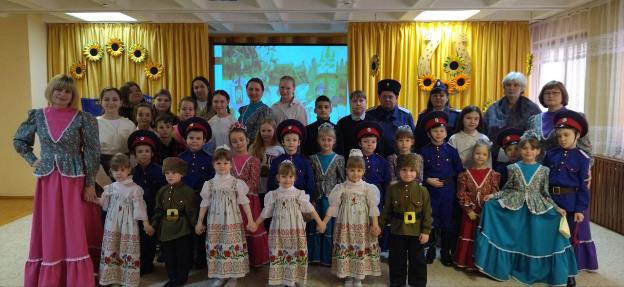 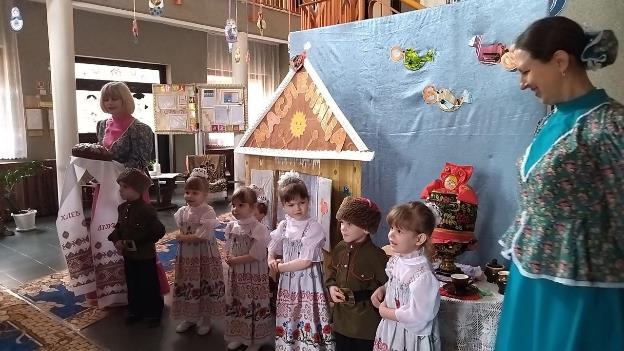 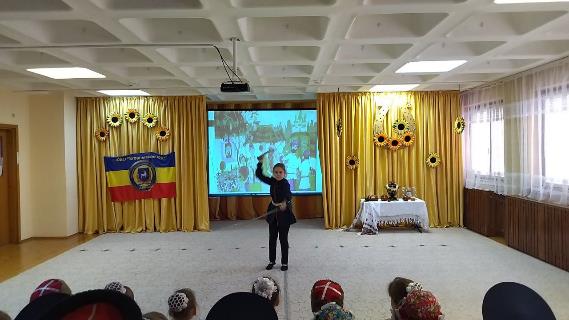 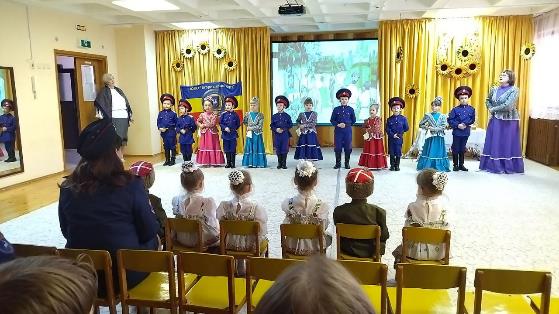 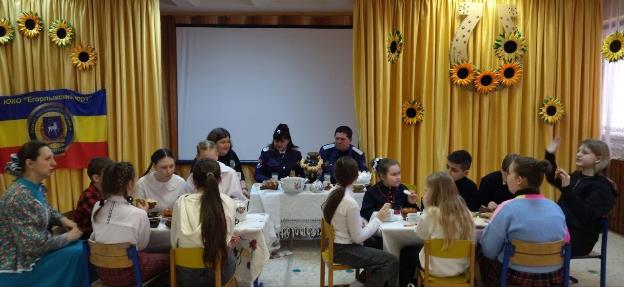 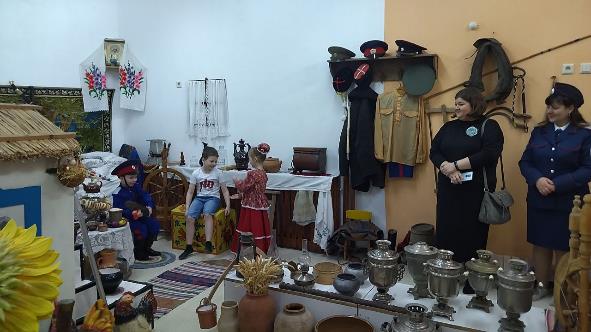 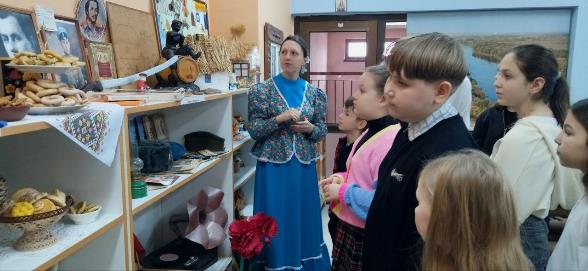 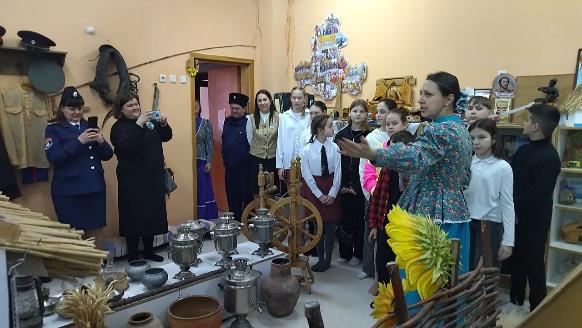 